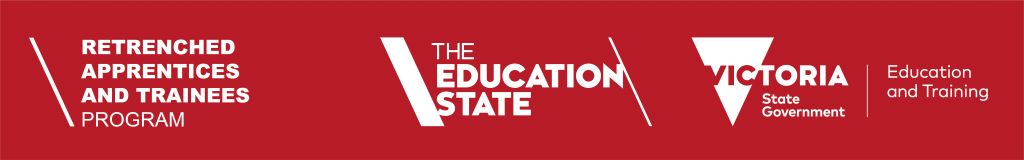 
Supporting Retrenched 4th & 3rd Year Apprentices Complete their qualification requirements 
September 2020
BackgroundInitial data indicates that AEN have approximately 65 - 3rd and 4th year Electrical, Plumbing and Carpentry apprentices that have registered on the retrenched apprentices and trainee’s portal. As part of the AEN project if 3rd & 4th year apprentices cannot be placed back into employment with a new employer, the AEN would like to work with the apprentice to successfully complete their formal qualification.Process Work with current 3rd and 4th year retrenched apprentice to:
Confirm Training qualification and RTOObtain training provider statements of attainment (student training results) – student will need to provide permission for you to contact the RTO (or student can follow up directly with RTO)Obtain the latest training plan from RTO or employer (or student). Map results against the training plan and qualification requirements to confirm – units/training required for completion of the qualification 
The following page provides a reporting template to be completed for each apprentice Access to National Qualifications  
https://training.gov.au 3 links below to the most common qualifications Certificate III Plumbing 
https://training.gov.au/TrainingComponentFiles/CPC08/CPC32413_R2.pdf  Certificate III Carpentry 
https://training.gov.au/TrainingComponentFiles/CPC08/CPC30211_R3.pdf Certificate III Electrotechnology Electrician https://training.gov.au/TrainingComponentFiles/UEE11/UEE30811_R4.pdf  Reporting Template AttachmentsTo be submitted via the AEN OOT portal
Statements of Attainment/Results Current Training PlanList units of competency that have been successfully completedList units of competencies still to be completedEstimated stage of apprenticeship First Year		 Second Year		 Third Year		 Fourth YearFurther comments Student Name:Date of BirthRTO Name:Student ID:Qual Title:Qual Code:Date of Initial Enrolment:Unit CodeUnit TitleResultDate completedUnit CodeUnit TitleNominal Contact Hours